Defense Travel SystemOMB Control Number 0704-0577Privacy and Ethics Policy Disclaimer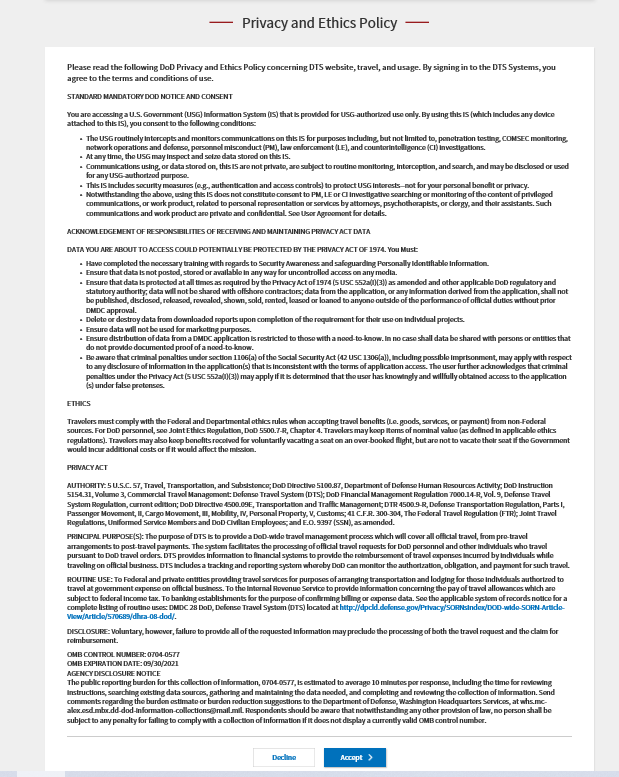 User Selects “Decline” System Response: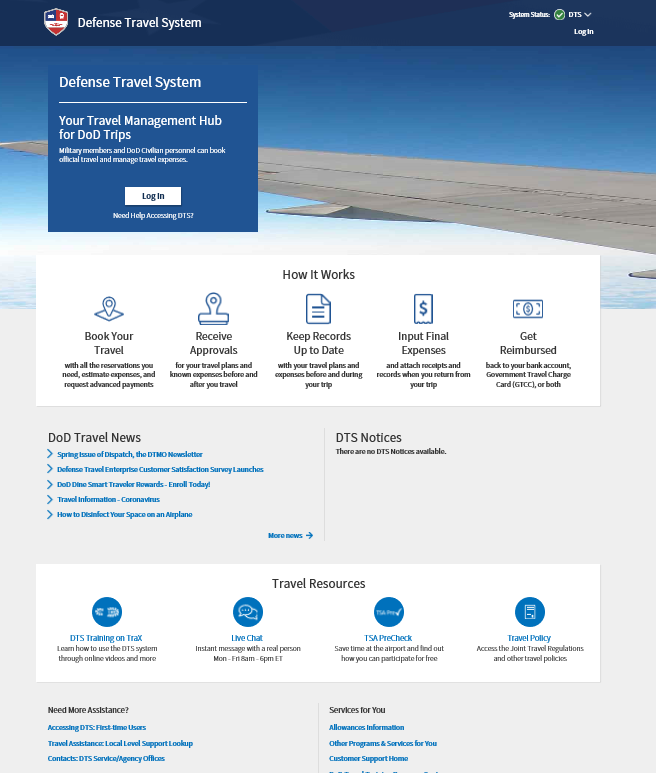 Welcome to the Self Registration Tool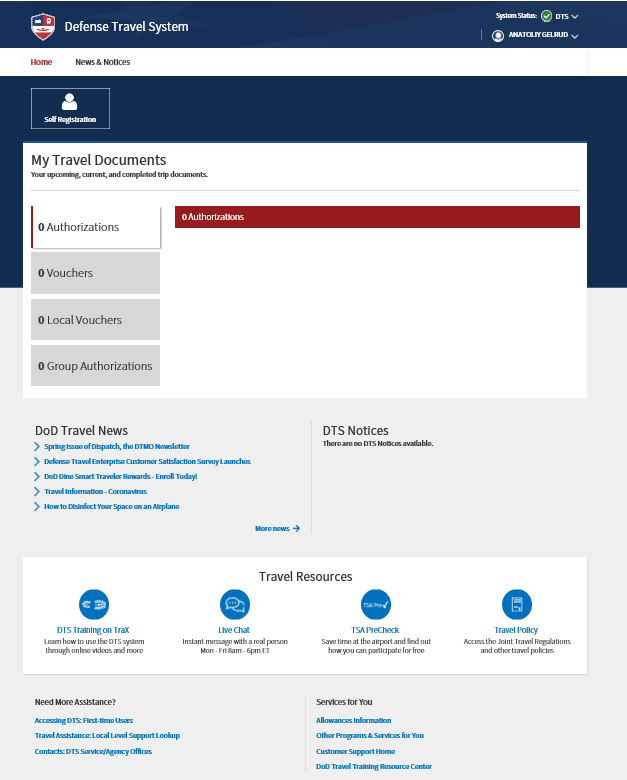 New Profile Creation The following is a series of screens to populate a profile for a new user:Screen 1: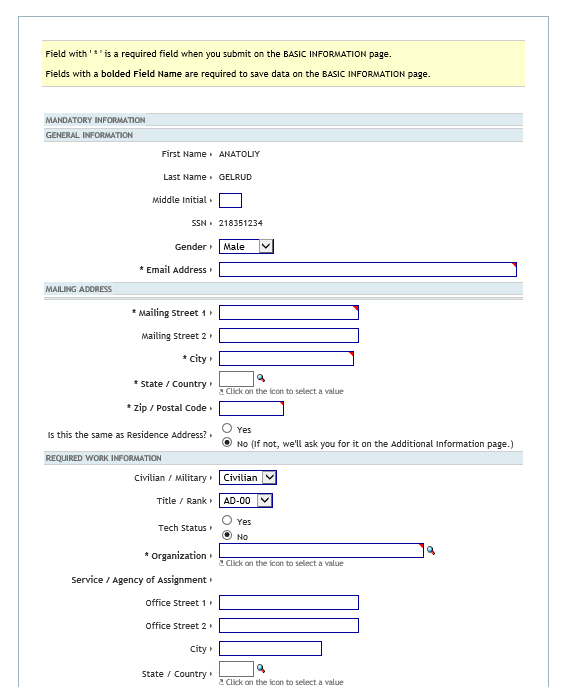 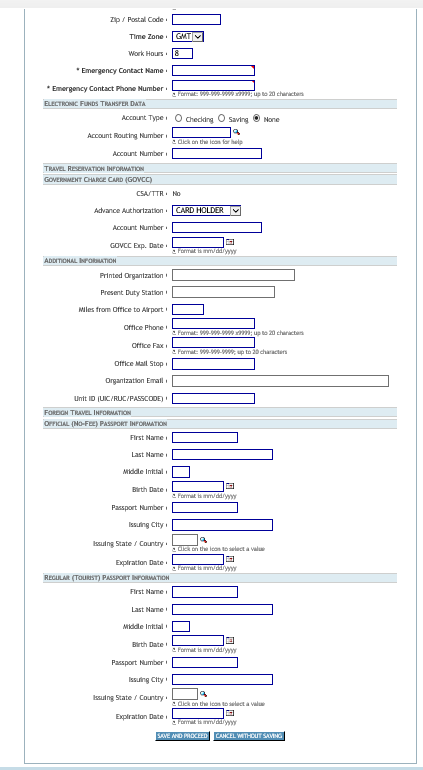 Civilian/Military List of Values Screen: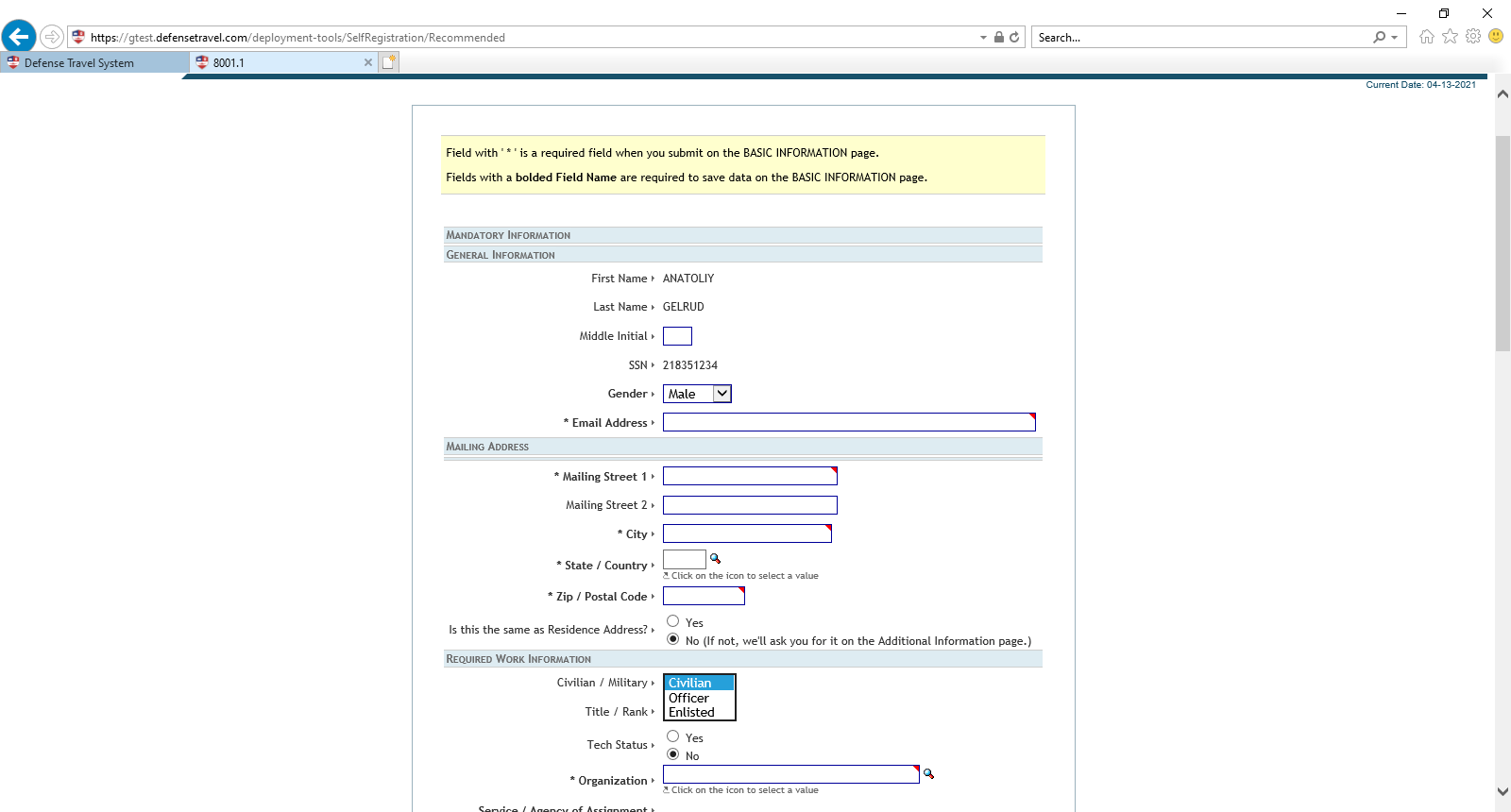 Title/Rank List of Values Screen Civilian: if user selects “civilian”, the list of values shows the following: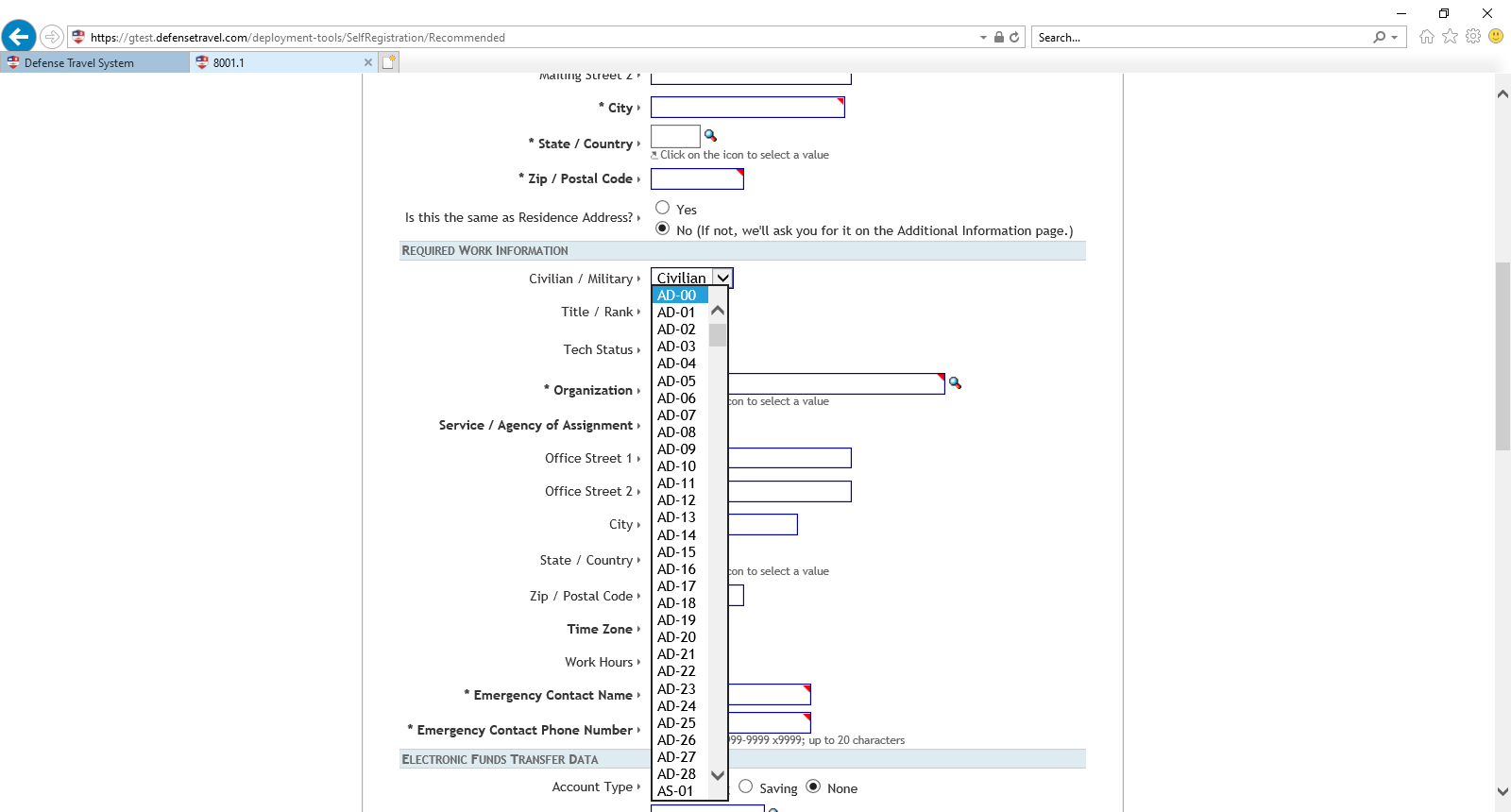 Officer: if user selects “officer”, the list of values shows the following: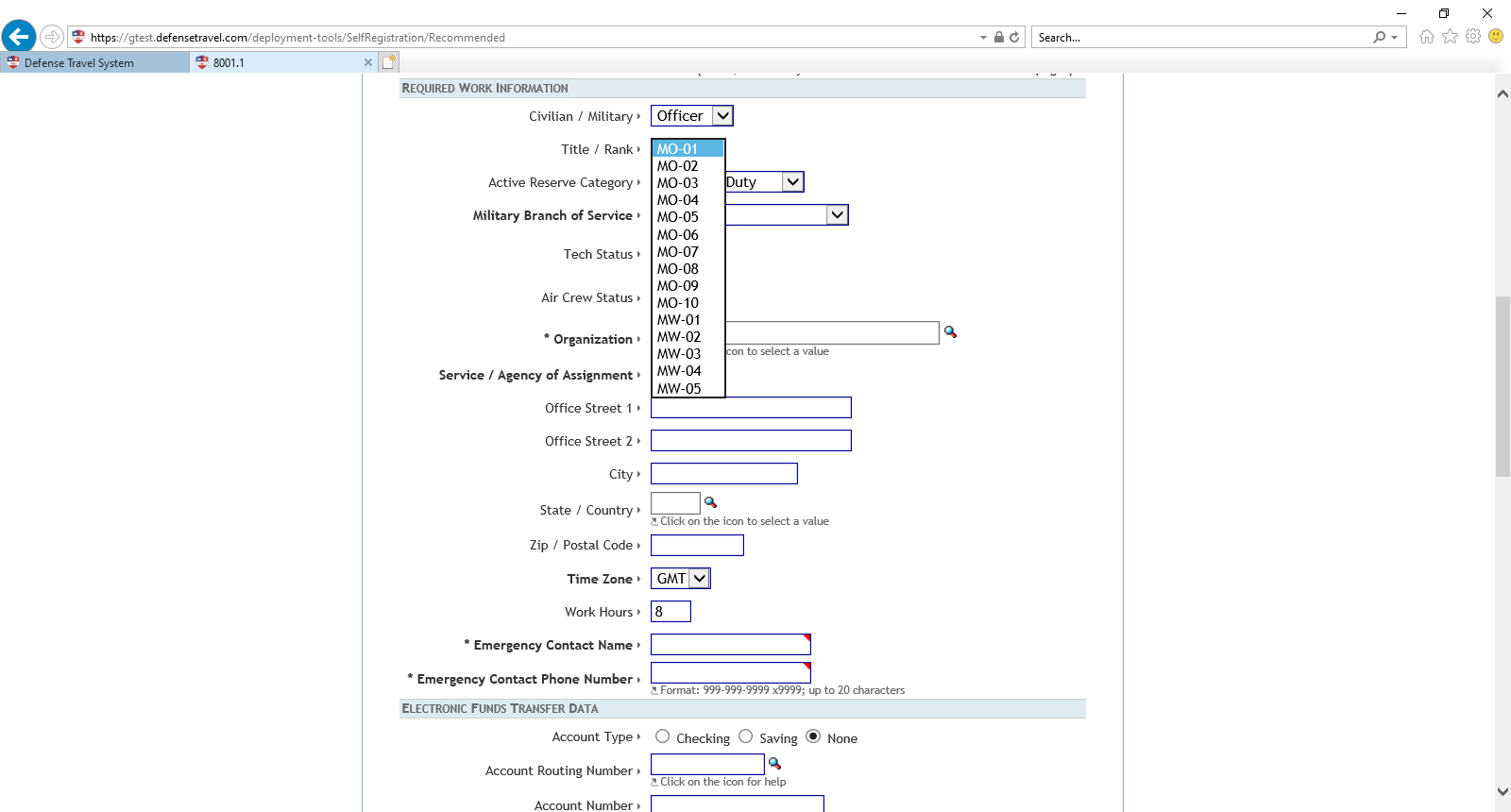 Enlisted: if user selects “enlisted”, the list of values shows the following: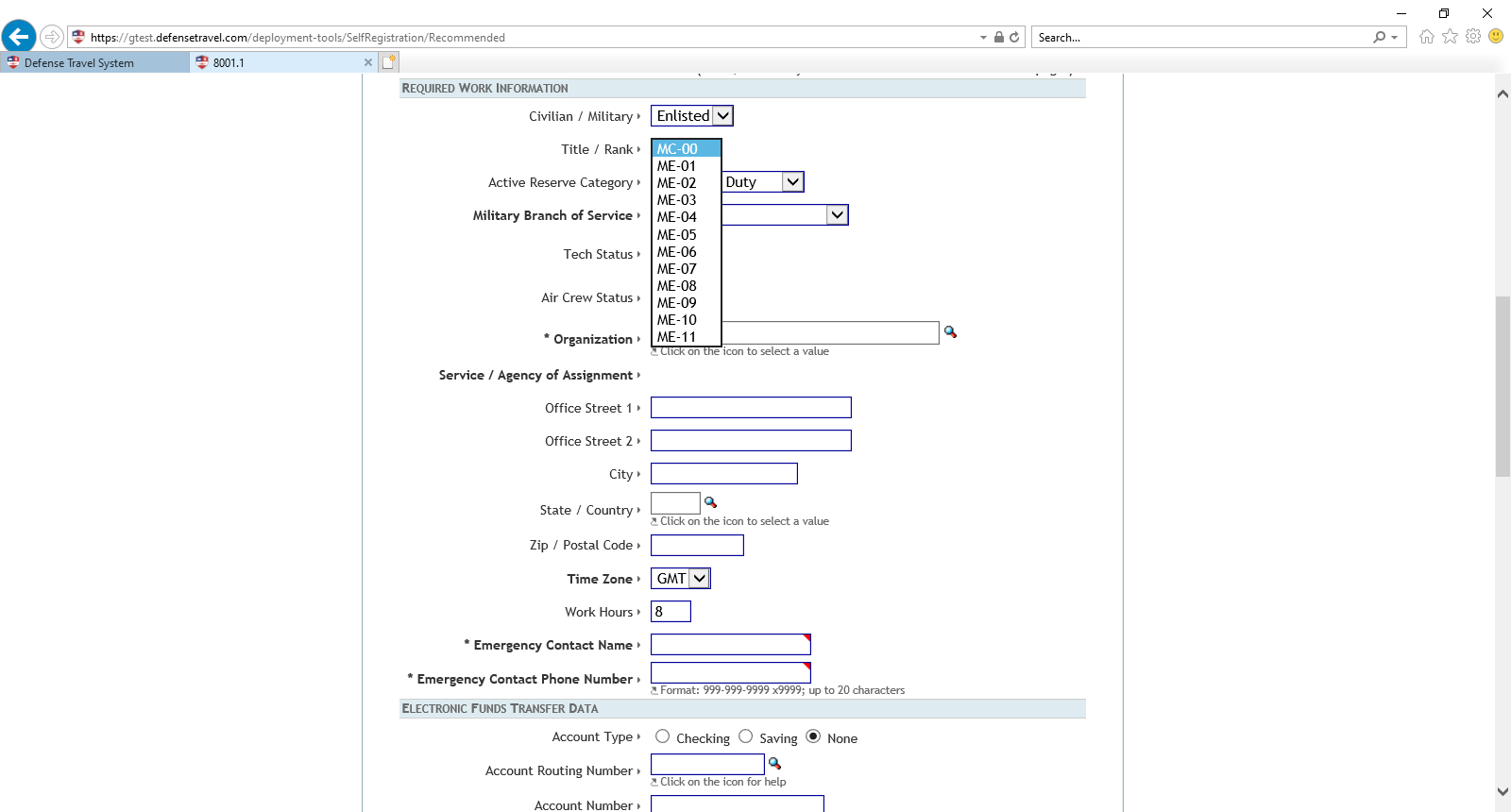 Screen 2: Advanced Authorization List of Values: Option “Card Holder”: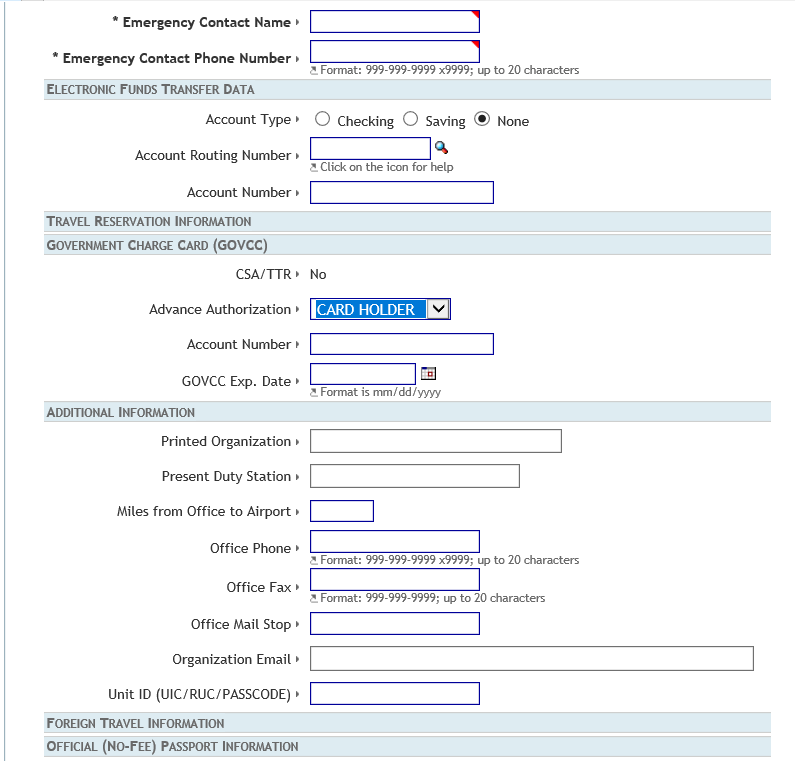 Advance Authorization List of Values: Option “Advanced Authorization”: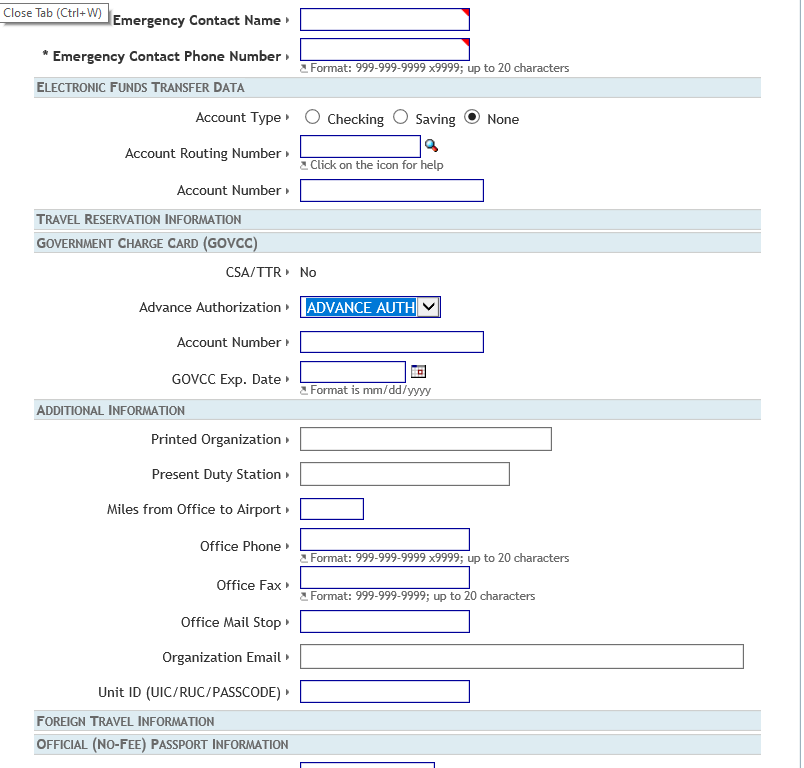 Screen 3: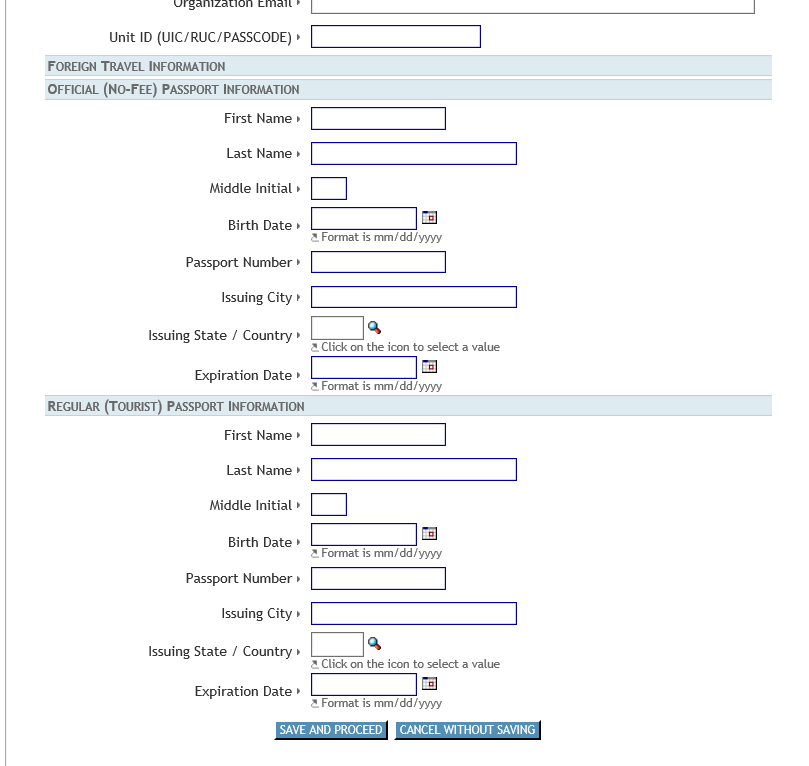 Edit Profile Existing users access this screen to change any profile information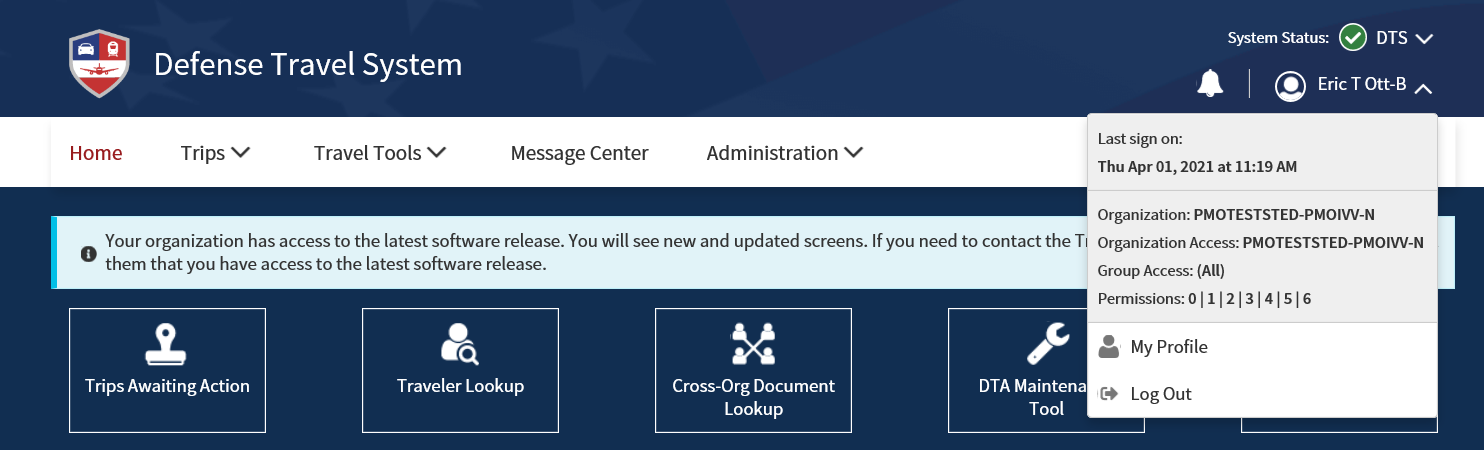 Personal Information: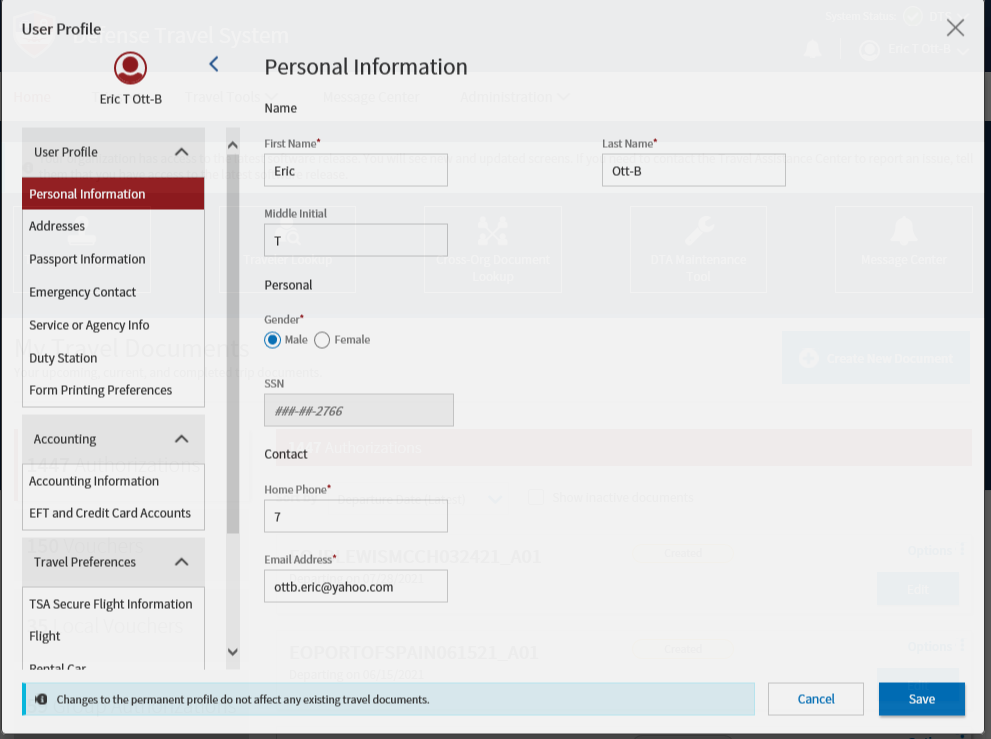 Address screen: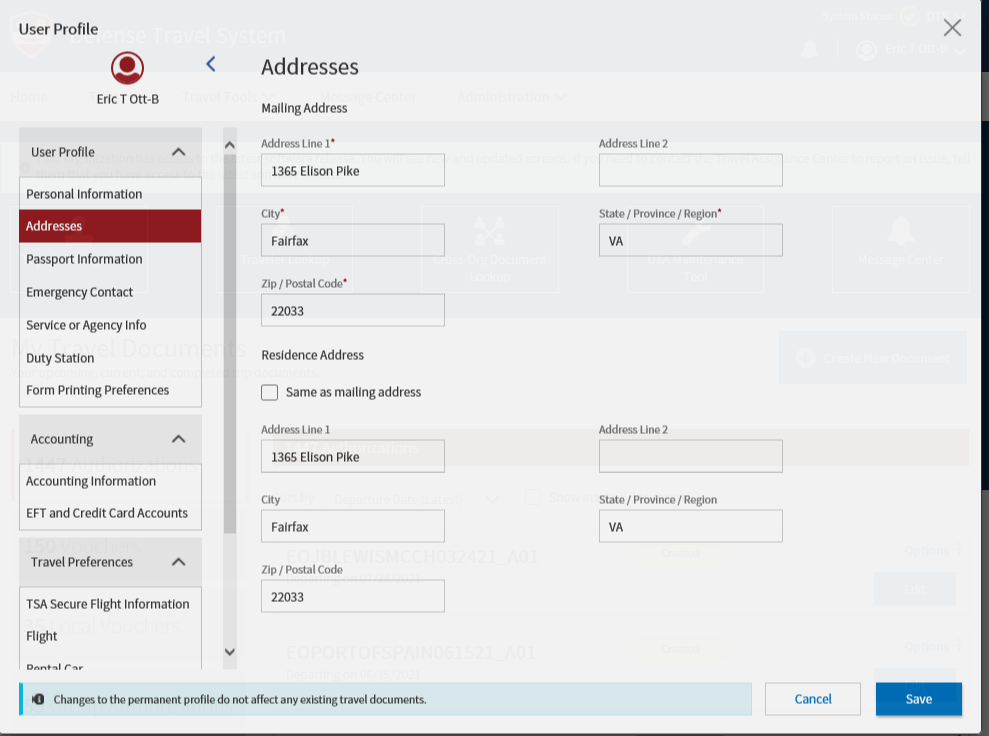 Passport Information screen: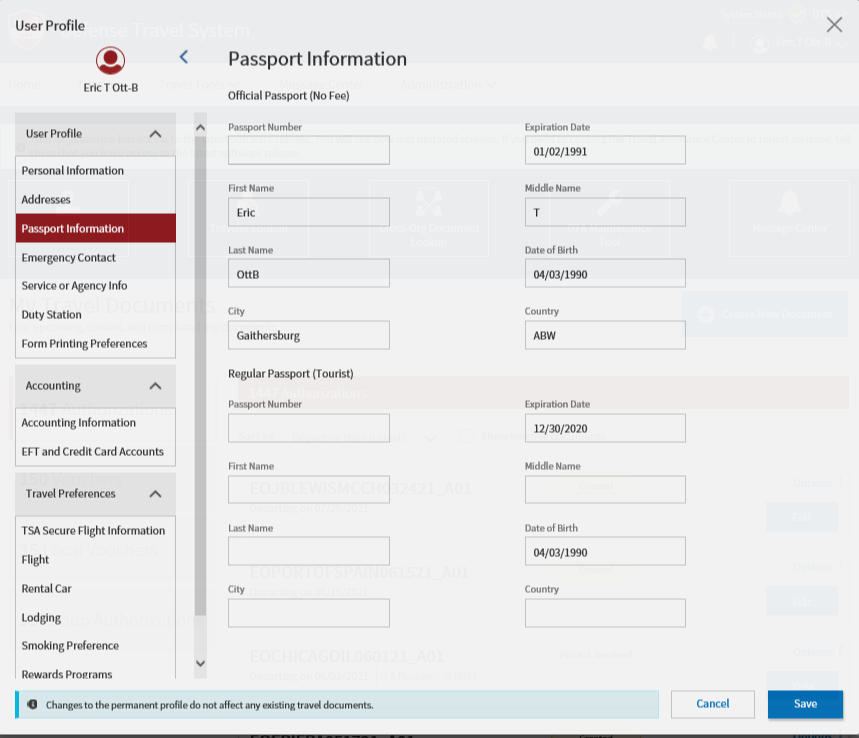 Emergency Contact screen: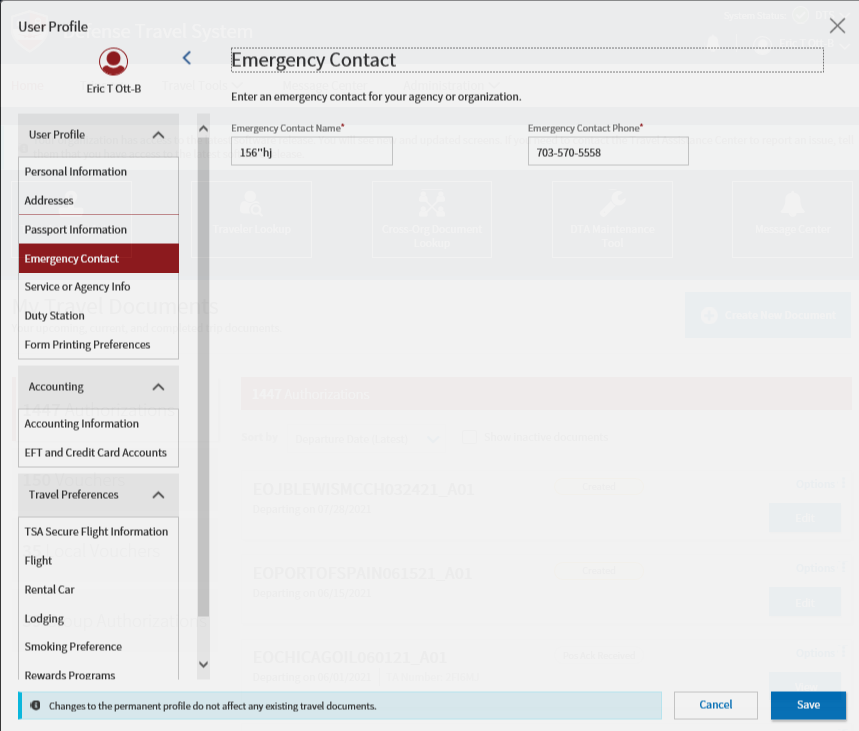 Service or Agency info screen: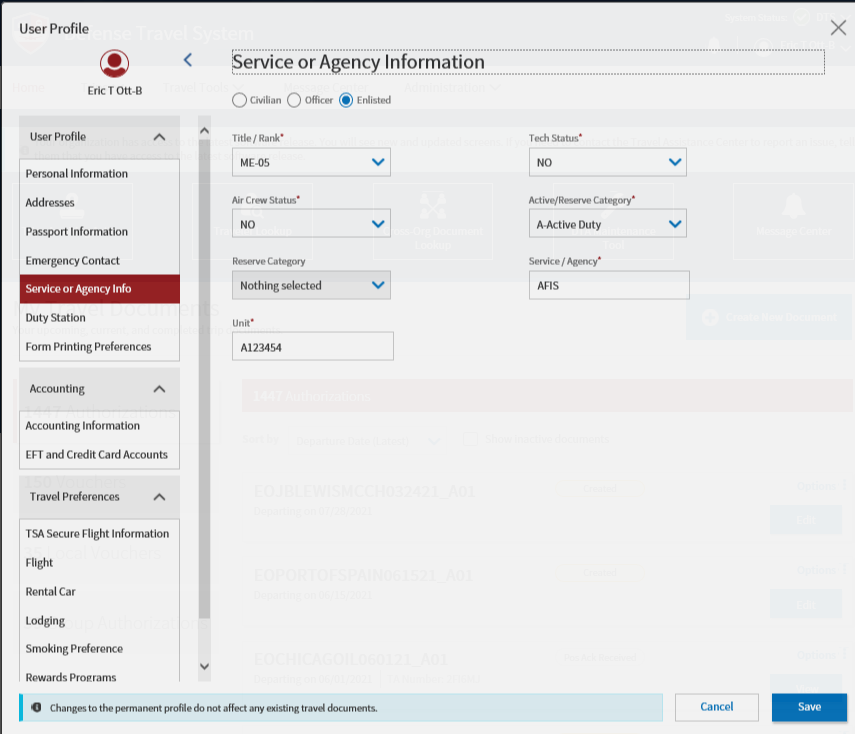 Duty Station screen: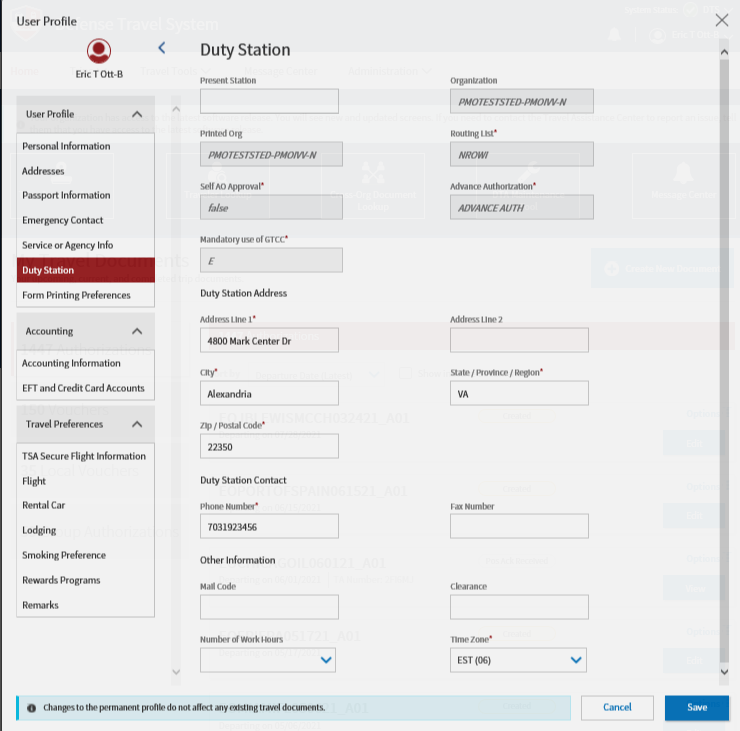 Form Printing Preferences screen: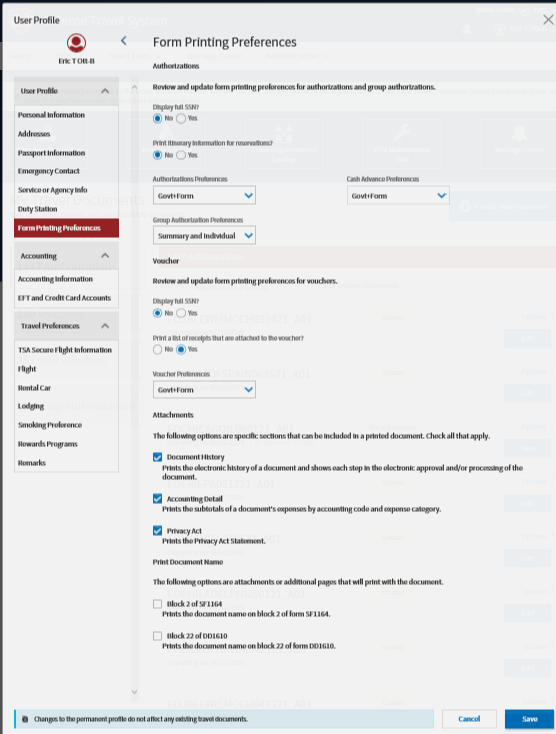 AccountingAccounting Information screen: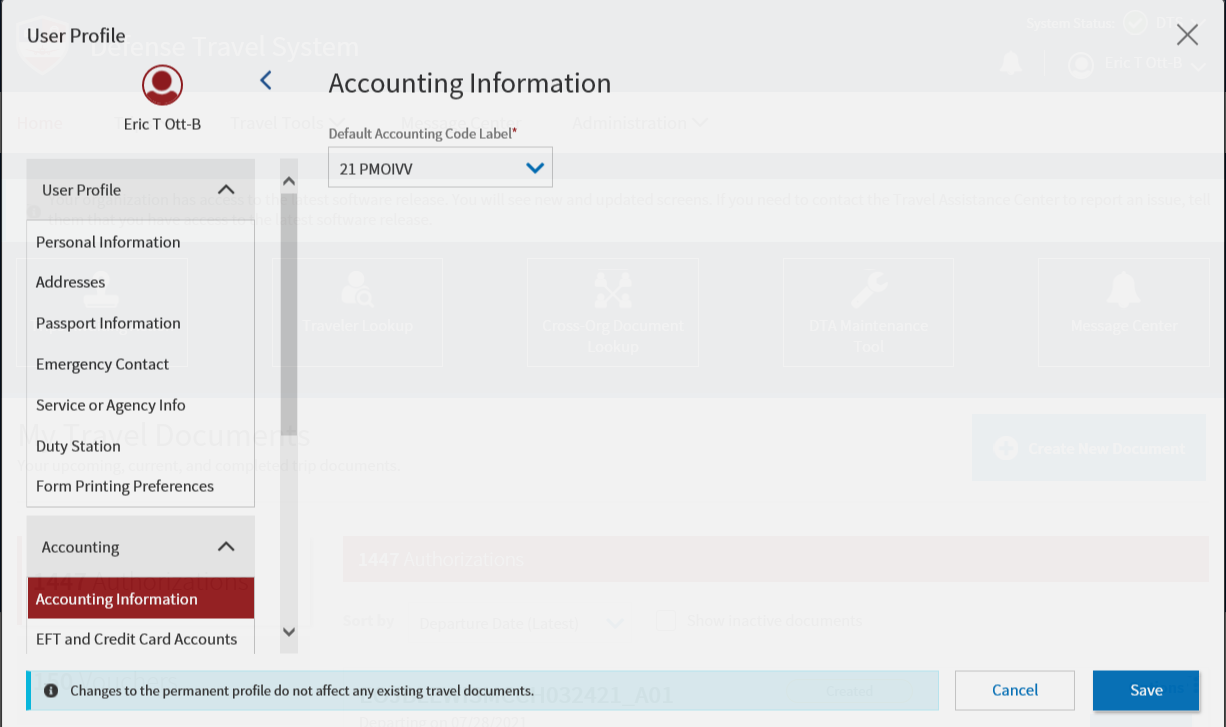 EFT and Credit Card Accounts screen: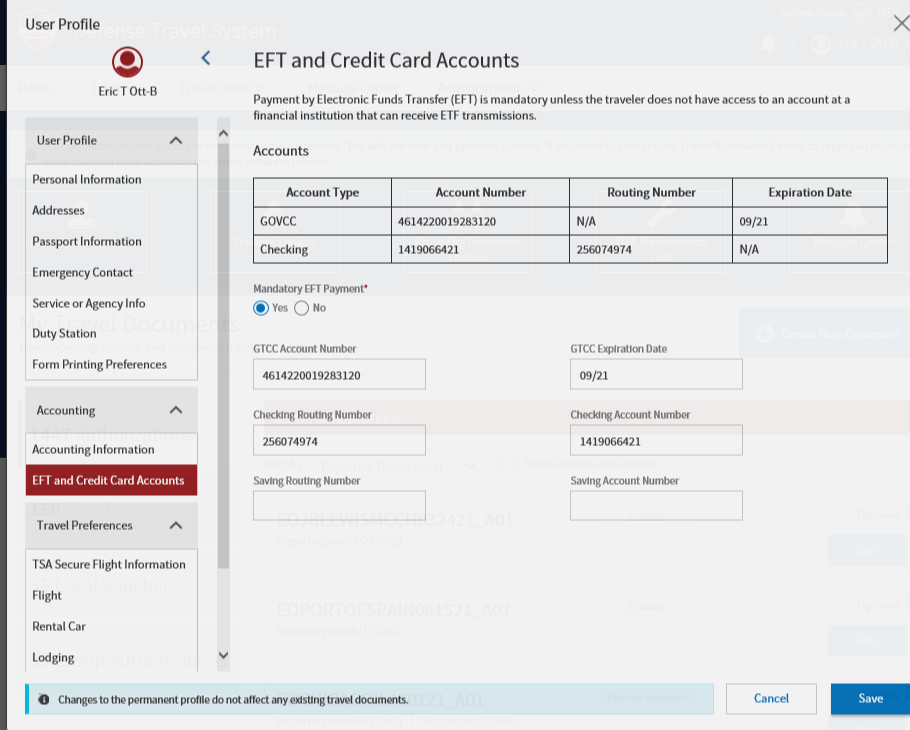 Travel PreferencesTSA Secure Flight Information screen: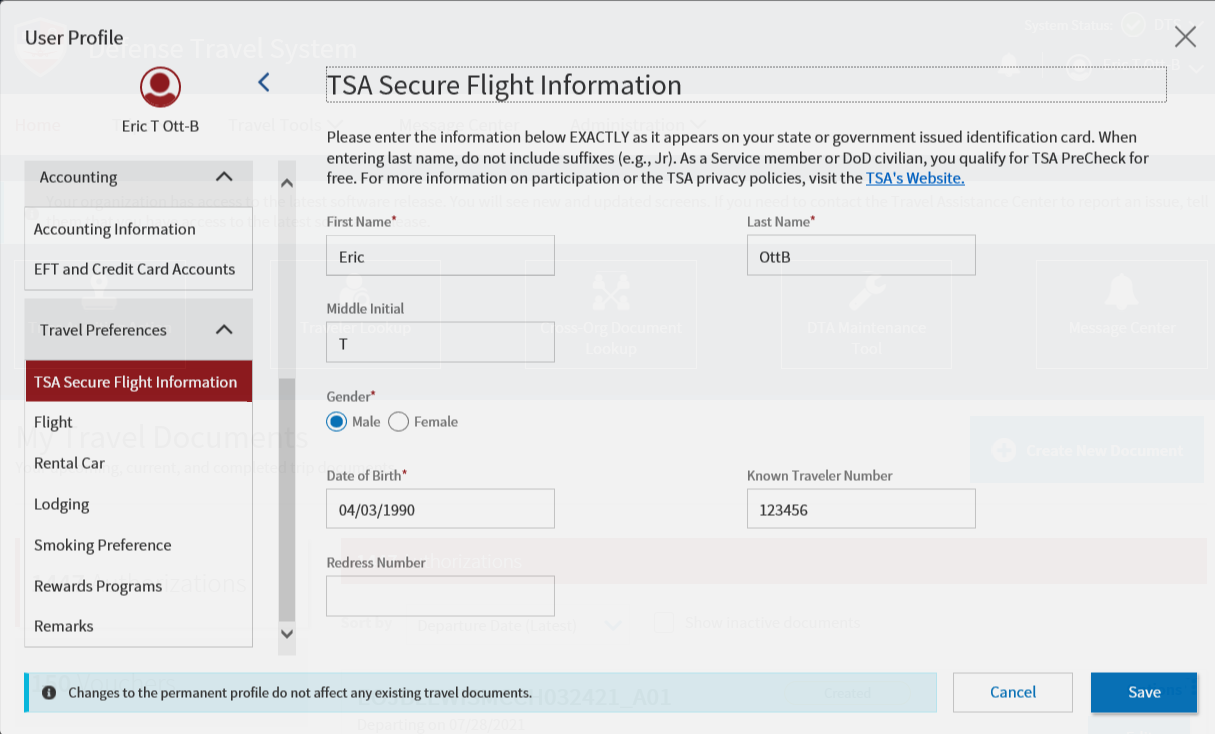 Flight screen: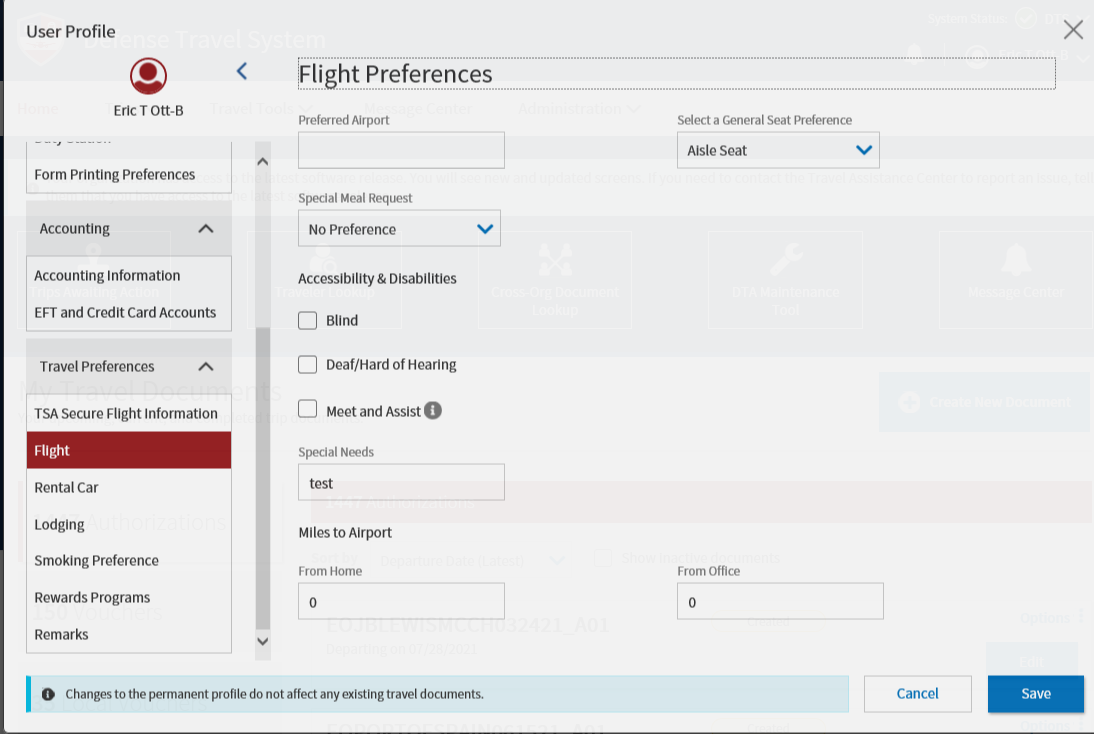 Rental Car screen: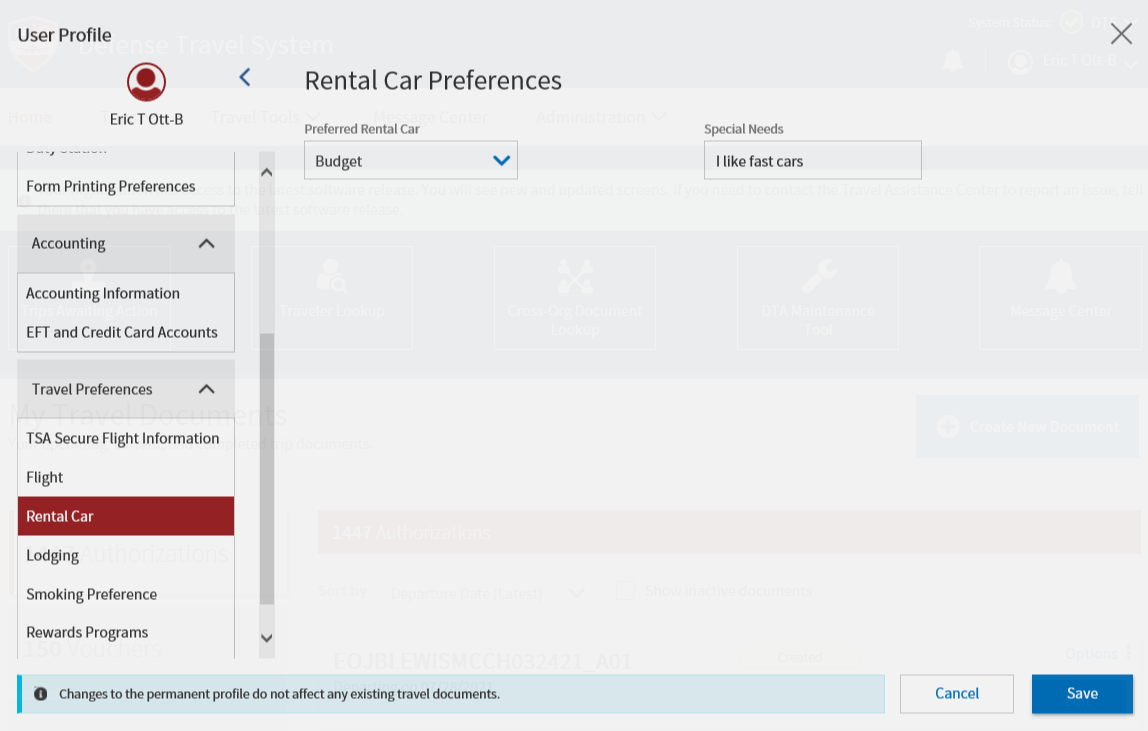 Lodging screen: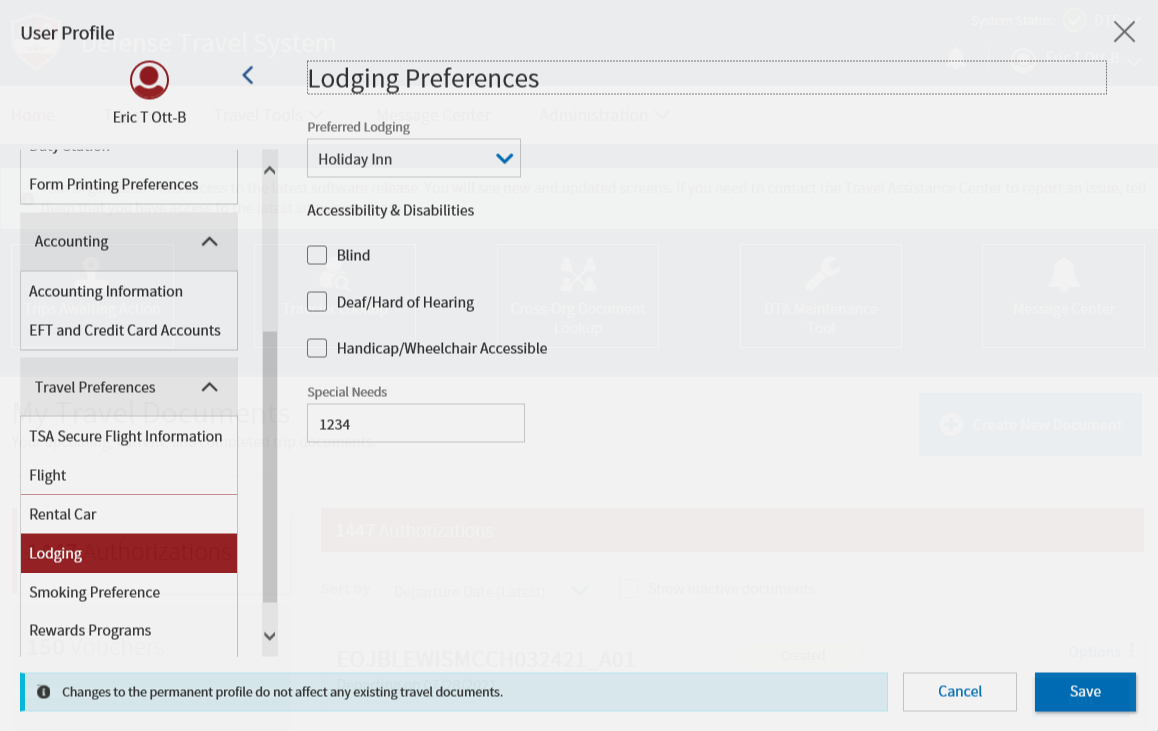 Smoking Preference screen: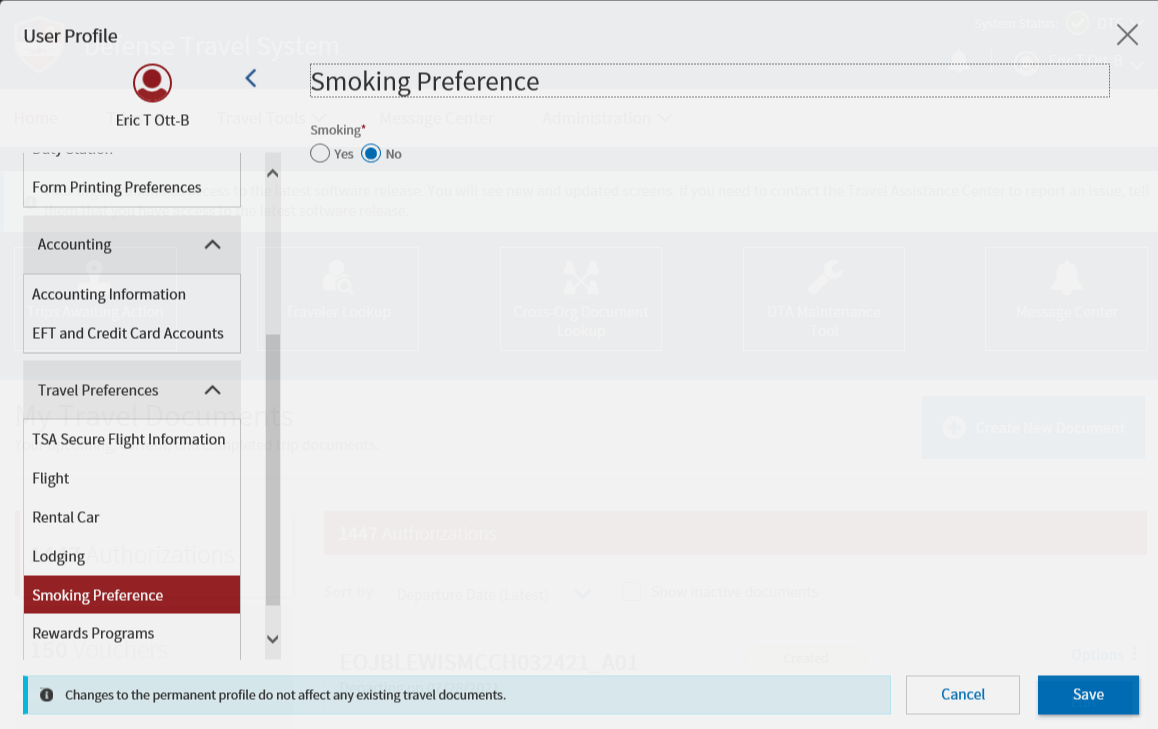 Reward Programs screen: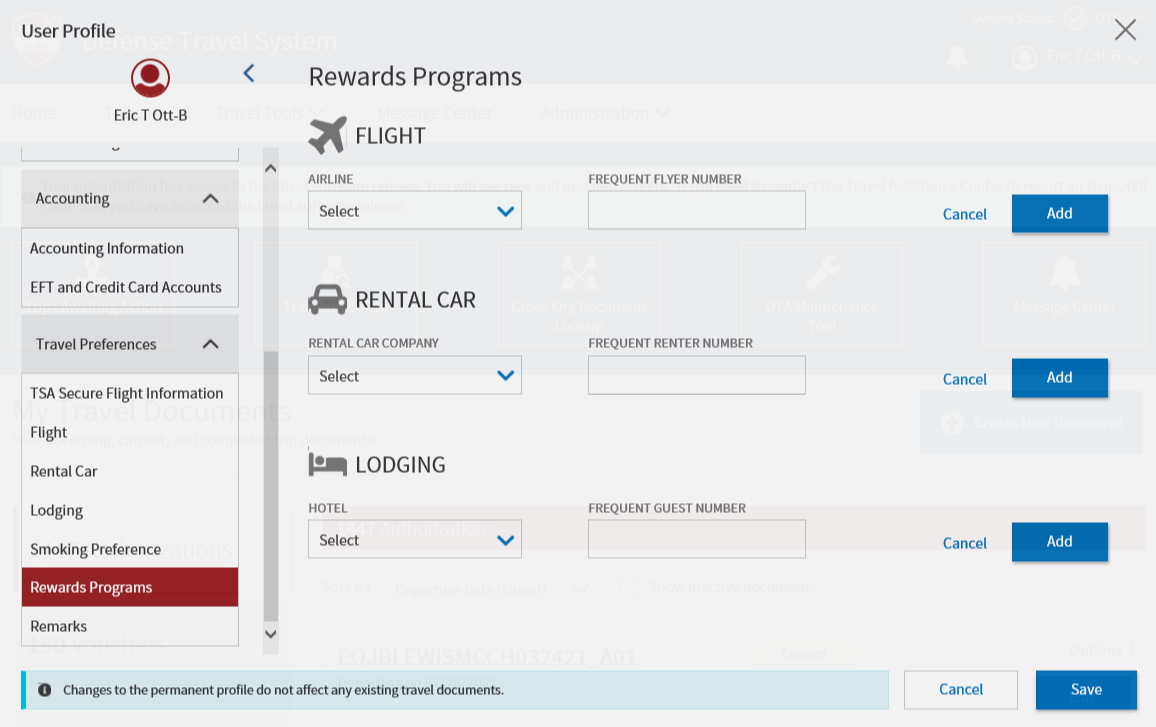 Remark screen: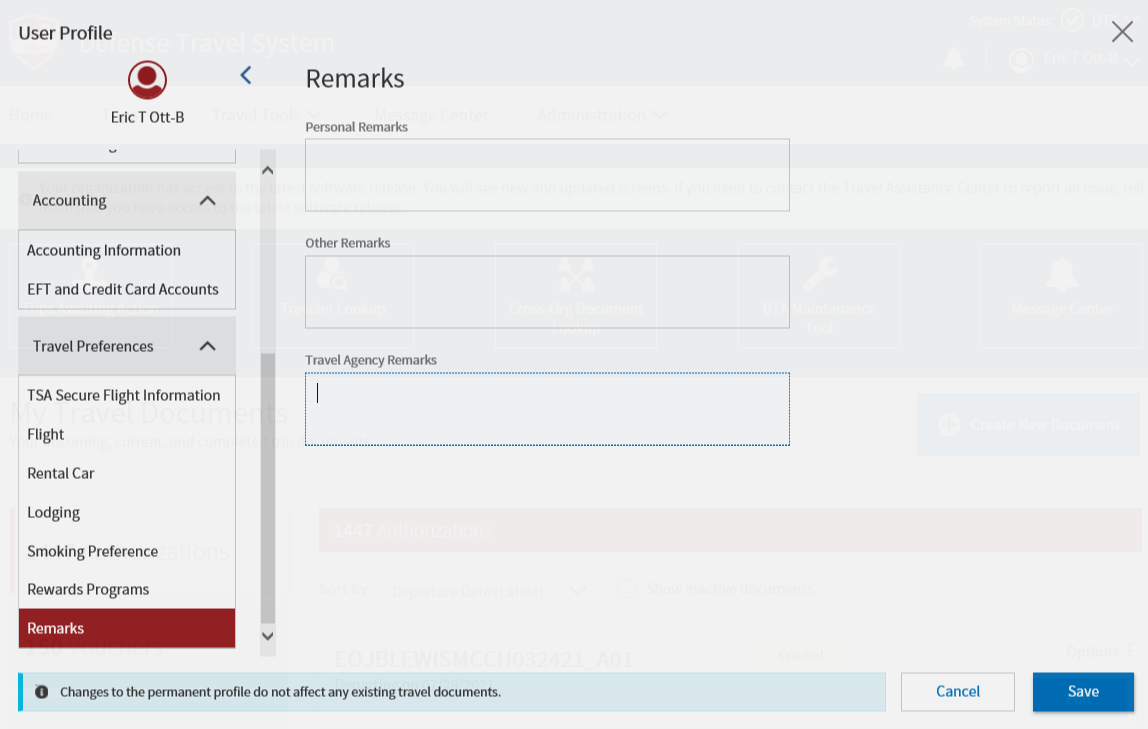 